示范文本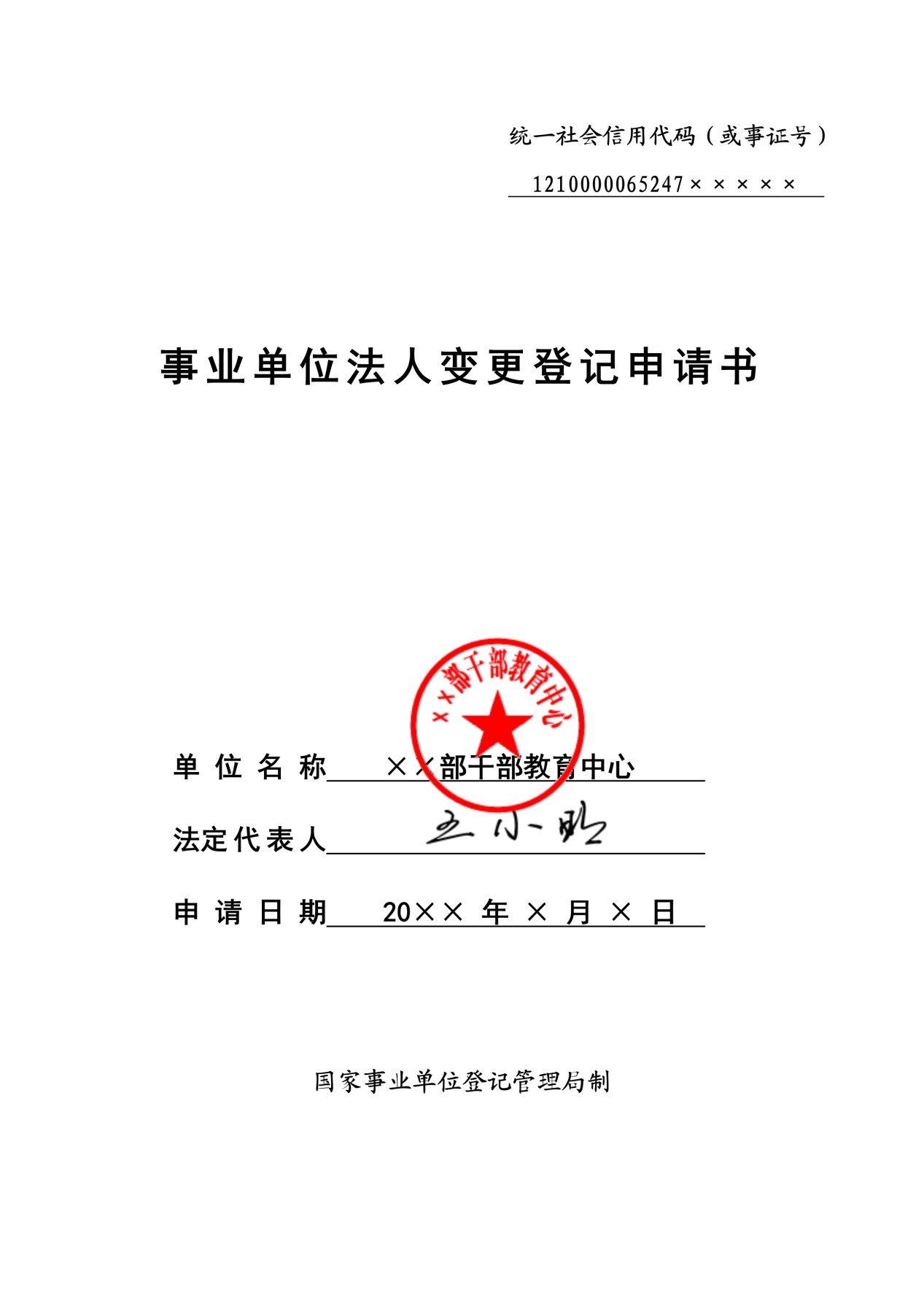 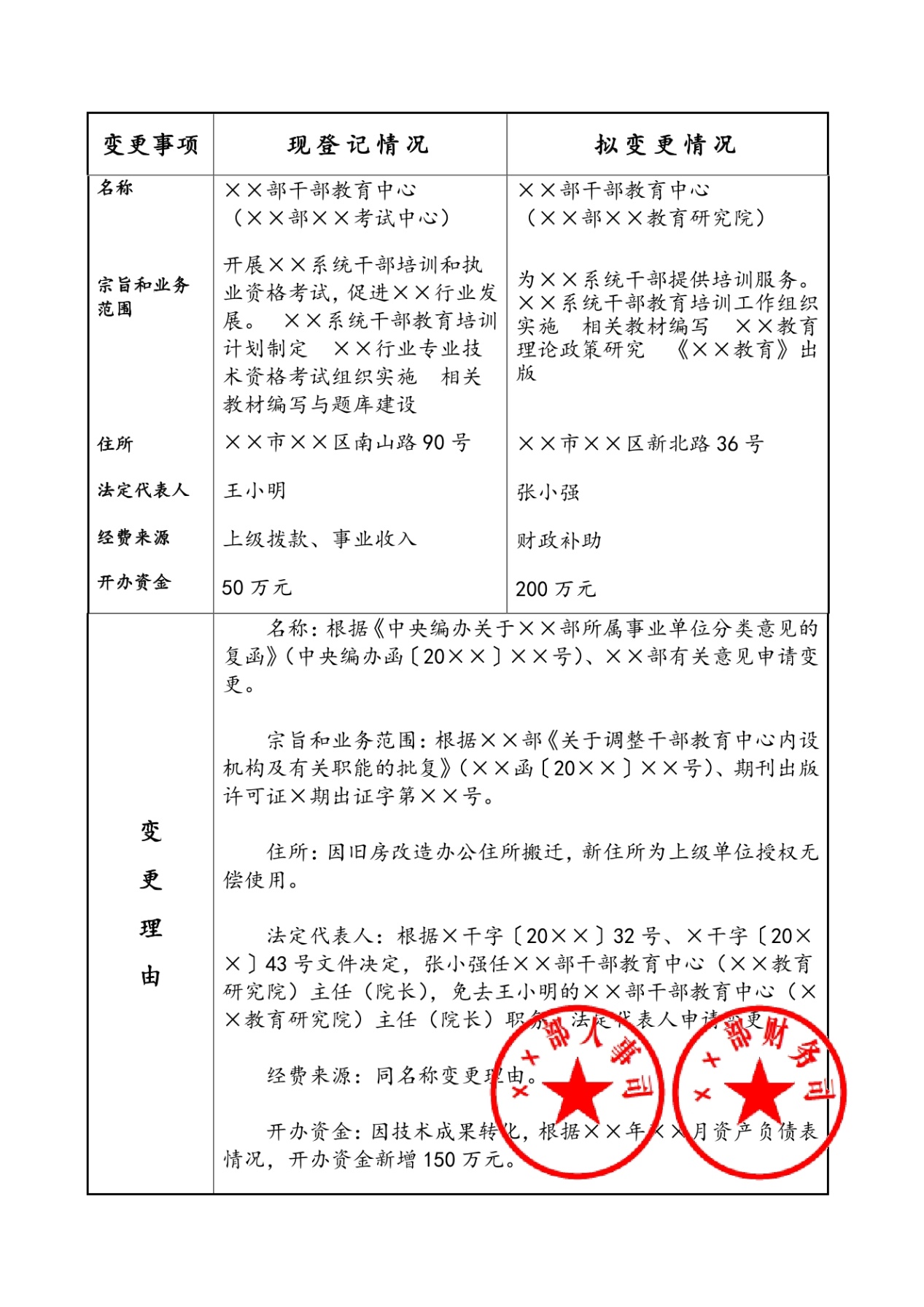 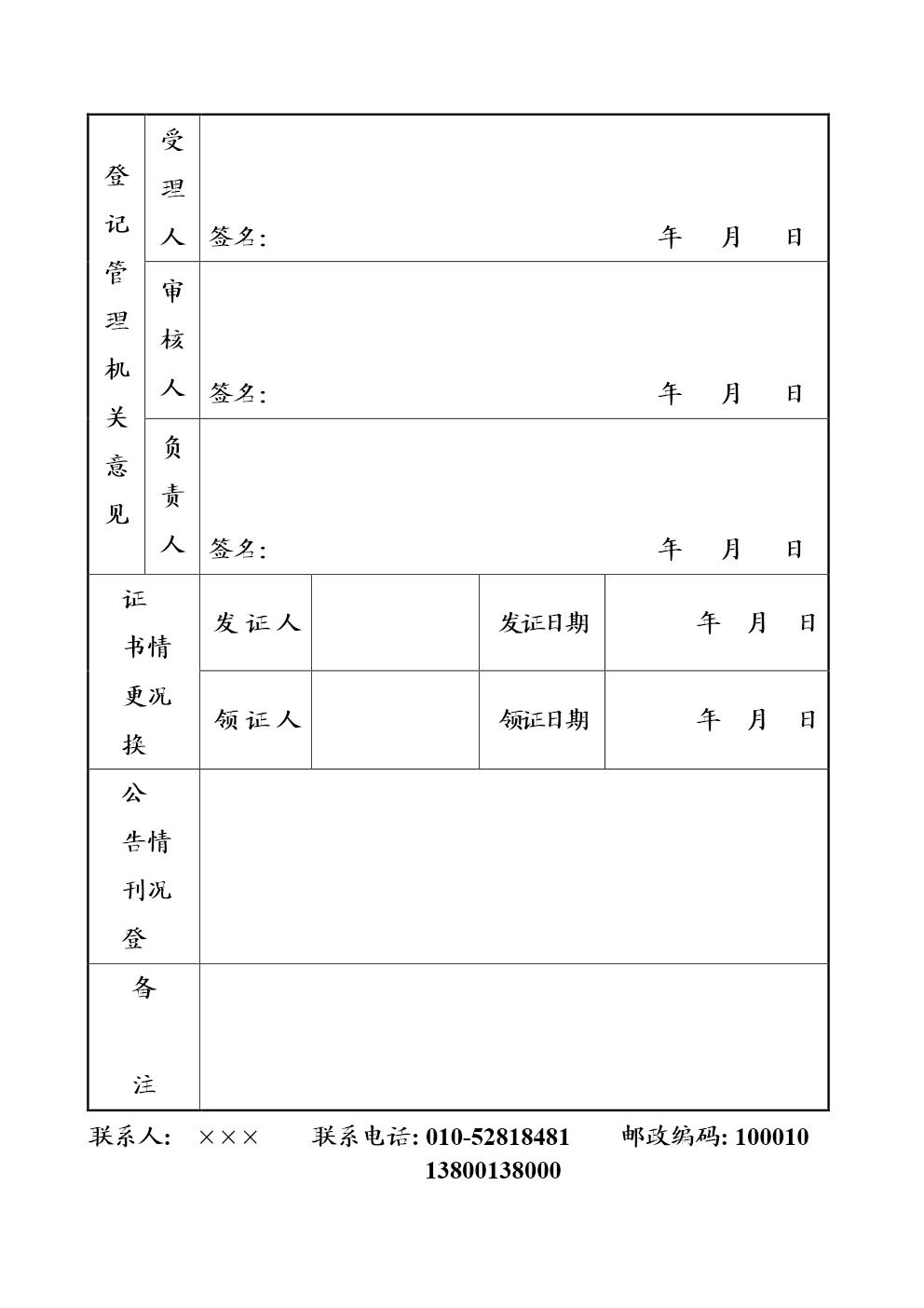 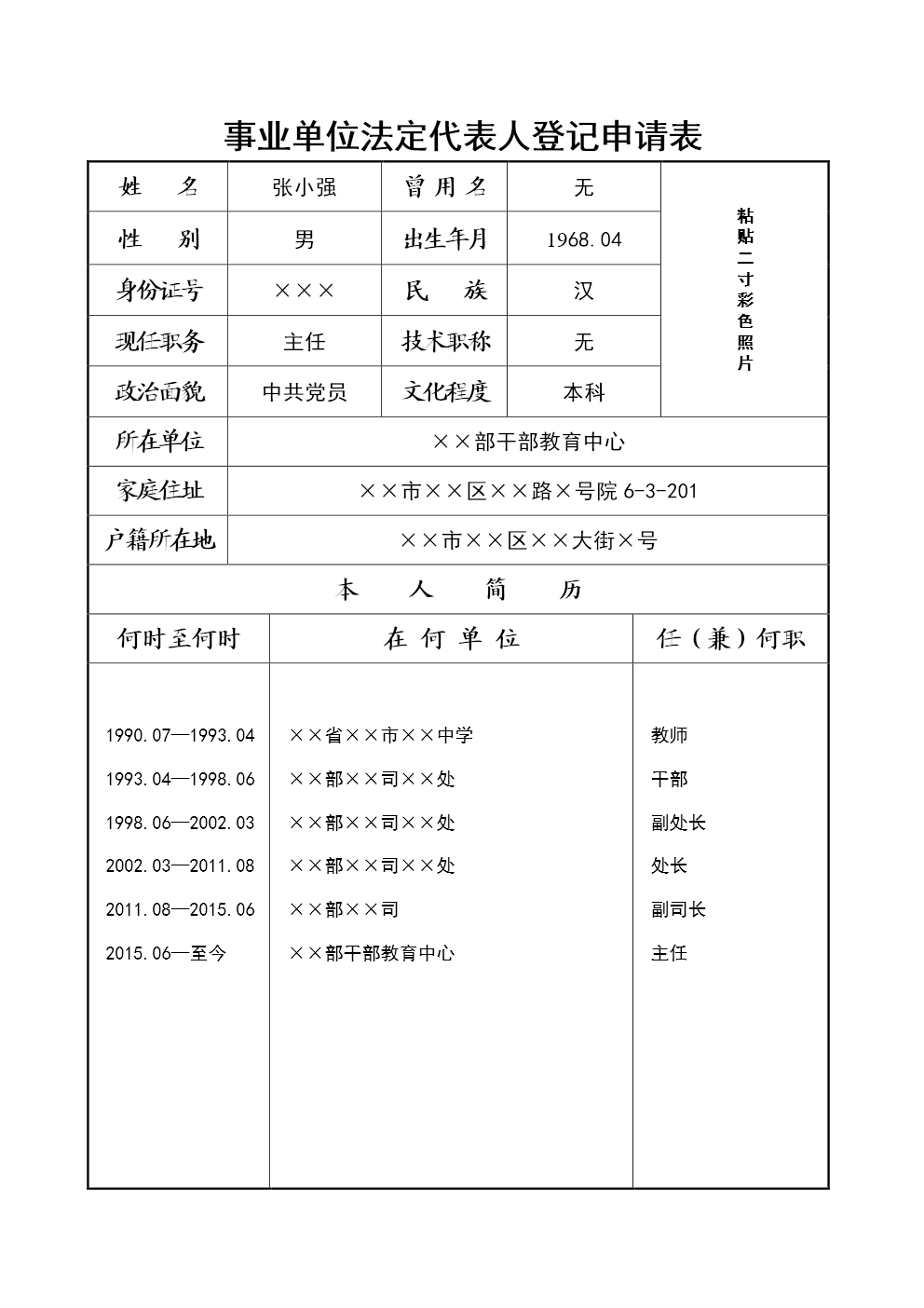 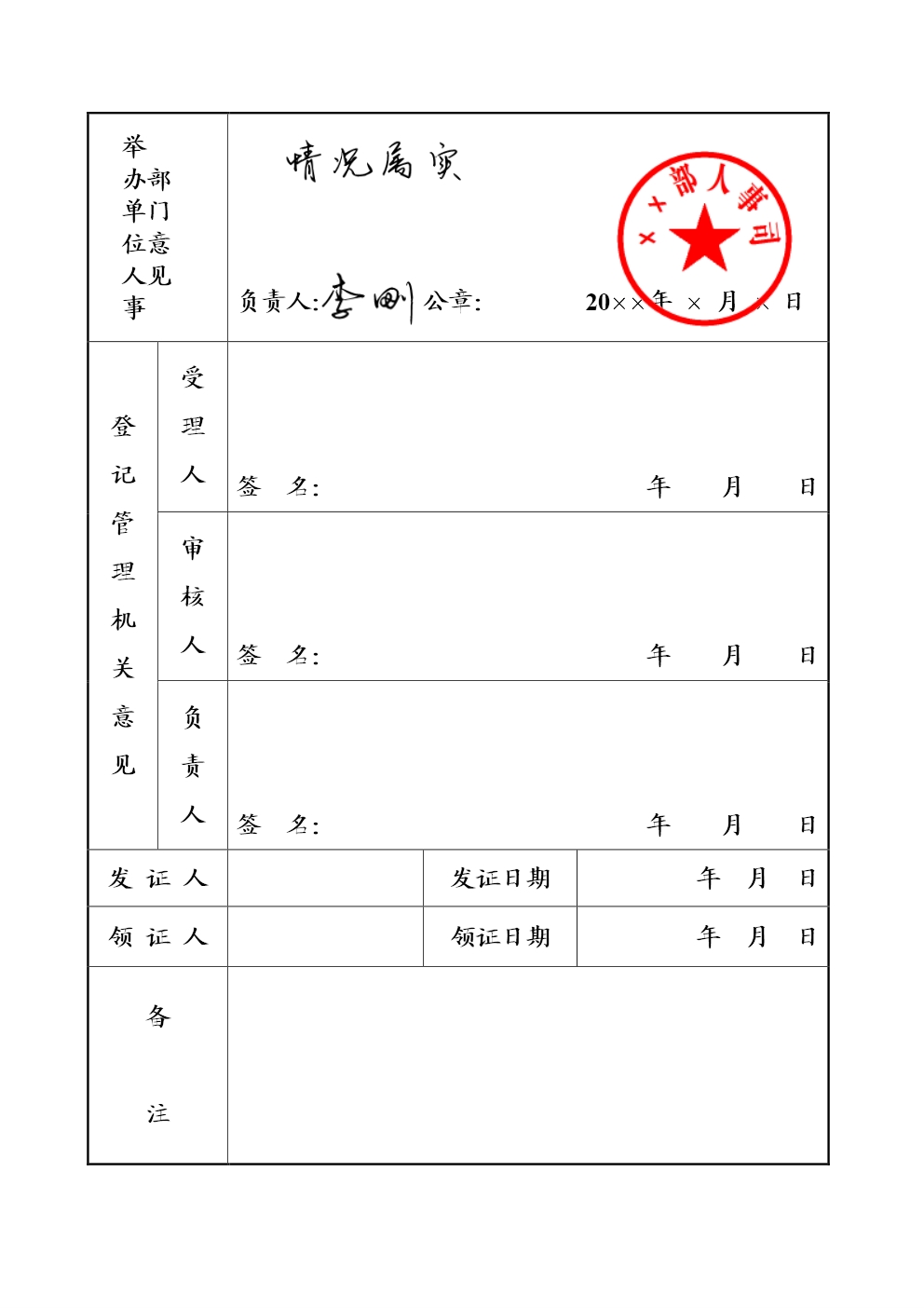 